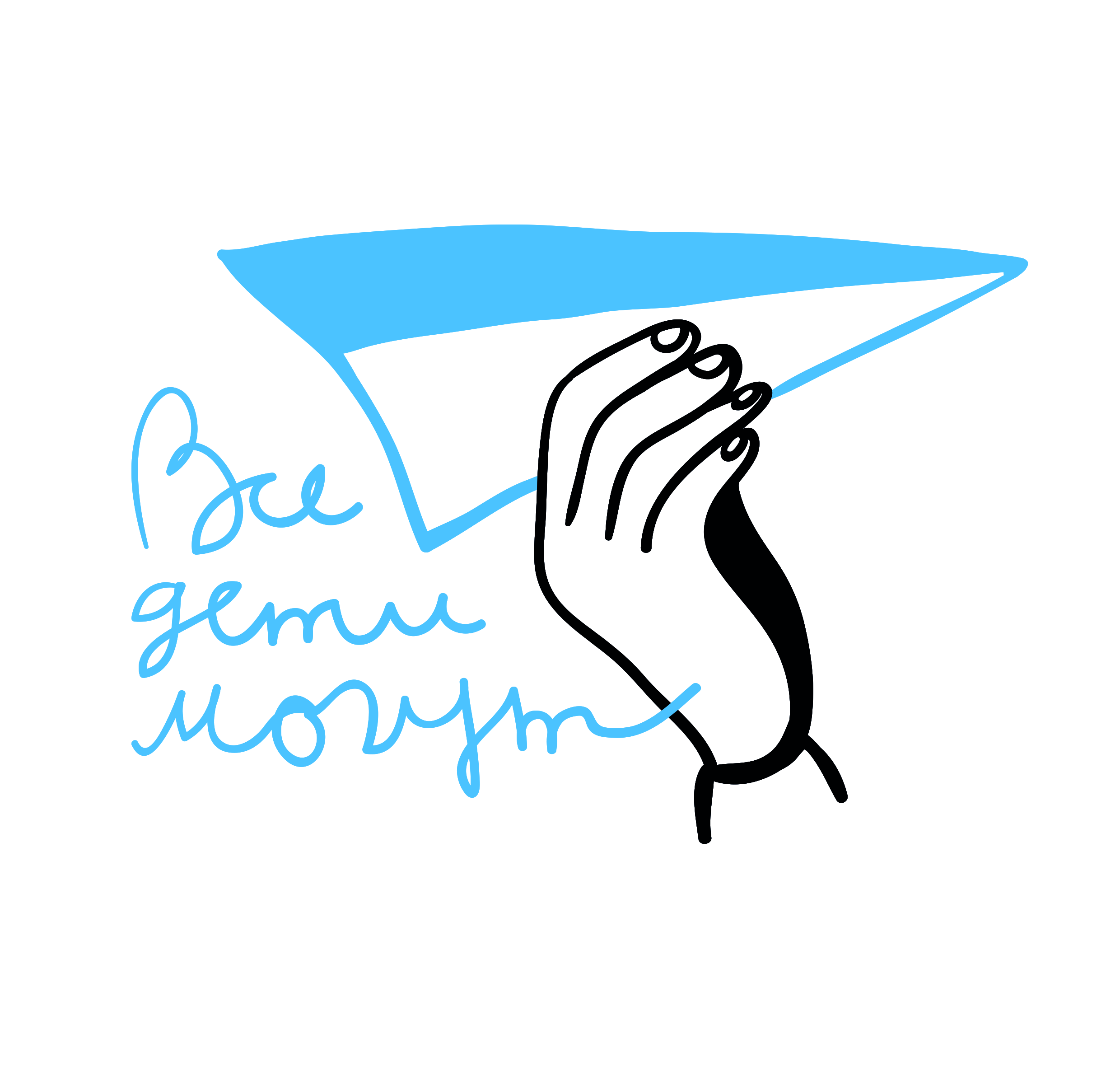 Автономная некоммерческая организация «Все дети могут»353902 г. Новороссийск, ул. Карьерная, д.21ИНН 7714060199/ КПП 231543001/ ОГРН 1027700568224www.vsedetimogut.ru8 963 3797603______________________________________________________________________________Дорогие друзья,Мы рады опубликовать наш отчет о поступлениях благотворительных пожертвований за апрель 2019 года.За апрель 2019 года на расчетный счет организации поступило 135 469 рублей.Спасибо вам большое!Нашими основными источниками пожертвований за прошедший период стали:средства от регулярных пожертвований клуба 1000 ДРУЗЕЙ;разовые пожертвования физических лиц через сайт www.vsedetimogut.ru корпоративные пожертвования;Пожертвование по договору № 39БПУЦ/18 от 20 сентября 2018 г. в рамках благотворительной программы "Нужна Помощь".Расшифровка собранных средств по благотворителям.Огромная благодарность всем, кто помогает нам поддерживать семьи, воспитывающие детей с тяжелыми и множественными нарушениями развития!С уважением,директор Ягодина Мария89633797603 / lepidoptera_ya@mail.ruДата поступленияБлаготворительСумма (без учета комиссии платежной системы)30.04.2019 18:15ALISA YANNAU336,35RUB30.04.2019BF NUJNA POMOSH29720RUB30.04.2019 13:00ELENA ZAYSANOVA336,35RUB30.04.2019 10:41MOMENTUM R336,35RUB29.04.2019 21:46MARINA SMIRNOVA336,35RUB29.04.2019 12:24A MELNIKOVA961RUB29.04.2019 12:05YULIYA LISOVSKAYA336,35RUB29.04.2019 0:20SERGEI NEDAIVODIN336,35RUB28.04.2019 14:36OXANA ABRAMOVA336,35RUB28.04.2019 12:15336,35RUB27.04.2019 12:40RUSLANA GETMAN480,5RUB27.04.2019 9:50NINA ORLOVA961RUB26.04.2019 17:10ELENA SHARIPOVA336,35RUB26.04.2019 9:37FILATOVA OXANA961RUB25.04.2019OOO ZVEZDNIY50000RUB23.04.2019 23:05AK336,35RUB23.04.2019 21:55DENIS PASHCHENKO336,35RUB23.04.2019 18:40ANDREY SAFONOV336,35RUB23.04.2019 18:12ANNA KOVALENKO4805RUB23.04.2019 17:10SVETLANA ZHULYANOVA336,35RUB23.04.2019 10:35IRINA BORODULINA336,35RUB22.04.2019GENNADIY MYASNIKOV972RUB21.04.2019 23:55DARYA KUZMENKO336,35RUB21.04.2019 18:45EVGENY PERTSEV336,35RUB21.04.2019 18:40NATALYA KUZNETSOVA336,35RUB21.04.2019 14:35336,35RUB20.04.2019 21:38EKATERINA KUROKHTINA336,35RUB20.04.2019 15:25A. ZAPOROZHETS336,35RUB19.04.2019 23:12ELENA KAZAKOVA336,35RUB19.04.2019 22:13EVGENIYA NIKITINA961RUB19.04.2019 14:46ALEXEY FOMIN336,35RUB19.04.2019 9:35ANASTASIA TARSAKOVA336,35RUB18.04.2019 18:15A ZHIKHAREVA336,35RUB18.04.2019 17:20NATALIA RAZUMOVA1441,5RUB18.04.2019 14:38FILATOVA OXANA961RUB18.04.2019 11:05TAISYA ZHUKOVA288,3RUB18.04.2019 10:10NIKOLAIY VISHNEVSKY336,35RUB18.04.2019 9:28GALINA KARPOVA192,2RUB18.04.2019 6:51OLGA GELEVAN336,35RUB17.04.2019 22:50DARYA NEFEDOVA336,35RUB17.04.2019 20:30MARINA SYROVATKO336,35RUB17.04.2019 17:05ALINA STRIZHAK336,35RUB17.04.2019 16:15NATALYA KRAGEL336,35RUB17.04.2019 11:46EKATERINA NESKORODA480,5RUB16.04.2019 18:30ERESKO EKATERINA480,5RUB16.04.2019 13:35YULIYA VERKHOVTSEVA336,35RUB15.04.2019 11:38VM480,5RUB14.04.2019 14:15ANNA KOVALENKO961RUB14.04.2019 0:30ANNA KUBRAKOVA475,5RUB13.04.2019 21:35DARYA YAKOVLEVA336,35RUB13.04.2019 17:50RAISA MELNIK336,35RUB13.04.2019 17:50IRINA TARANETS336,35RUB13.04.2019 13:00IRINA TEREZ336,35RUB12.04.2019 22:25SVETLANA ERMOLENKO336,35RUB12.04.2019 22:09336,35RUB12.04.2019 20:40GALINA PEDAY480,5RUB12.04.2019 17:55E. GERBERSGAGEN480,5RUB12.04.2019 10:06ALEKSANDR KITAEV336,35RUB12.04.2019 9:40YULIA KIRILENKO672,7RUB11.04.2019 18:07GALINA SAFIULLINA961RUB11.04.2019 16:41OLGA SURKOVA961RUB10.04.2019 17:40ANASTASIIA KOLOSOVA336,35RUB10.04.2019 17:00OLESYA BALABANOVA336,35RUB10.04.2019 7:10TATYANA GORDEEVA961RUB09.04.2019 16:45MARIA VYLEGZHANINA336,35RUB08.04.2019 17:20MARIA AKULOVA336,35RUB08.04.2019 11:20ARTEMMALISHEVSKII336,35RUB08.04.2019 10:55ALEKSANDR BAGNO336,35RUB08.04.2019 10:15ALEKSANDRA BALASHOVA96,1RUB08.04.2019 0:05VIKTORIA FILKINA336,35RUB06.04.2019 22:30ANASTASIA TARSAKOVA336,35RUB06.04.2019 19:25VLADISLAV YONA336,35RUB06.04.2019 17:40KARSAEVA OLGA336,35RUB06.04.2019 12:31KONOGRAY OLGA336,35RUB06.04.2019 12:15ALEKSANDRA SAVENKOVA336,35RUB05.04.2019 23:45E MATVEICHEVA480,5RUB05.04.2019 22:15ANASTASIIA KURENKOVA336,35RUB05.04.2019 18:03OKSANA ZELENSKAYA96,1RUB05.04.2019 17:36ALEKSANDRA MELNIKOVA480,5RUB05.04.2019 15:20MARIA TEPLIK480,5RUB04.04.2019 17:25NADEZHDA ZHOLOBKO336,35RUB04.04.2019OUOUOU10000RUB04.04.2019 9:19IRINA LEBEDEVA4324,5RUB03.04.2019 23:30NATALYA NIKOLAEVA336,35RUB03.04.2019 23:00OLGA FIRSOVA336,35RUB02.04.2019 18:55EVGENY STARIKOV336,35RUB01.04.2019 23:30NATALYA SOKOLKINA480,5RUB01.04.2019 19:31ANNA UDYAROVA96,1RUB01.04.2019 11:16ELENA ZAYSANOVA336,35RUB